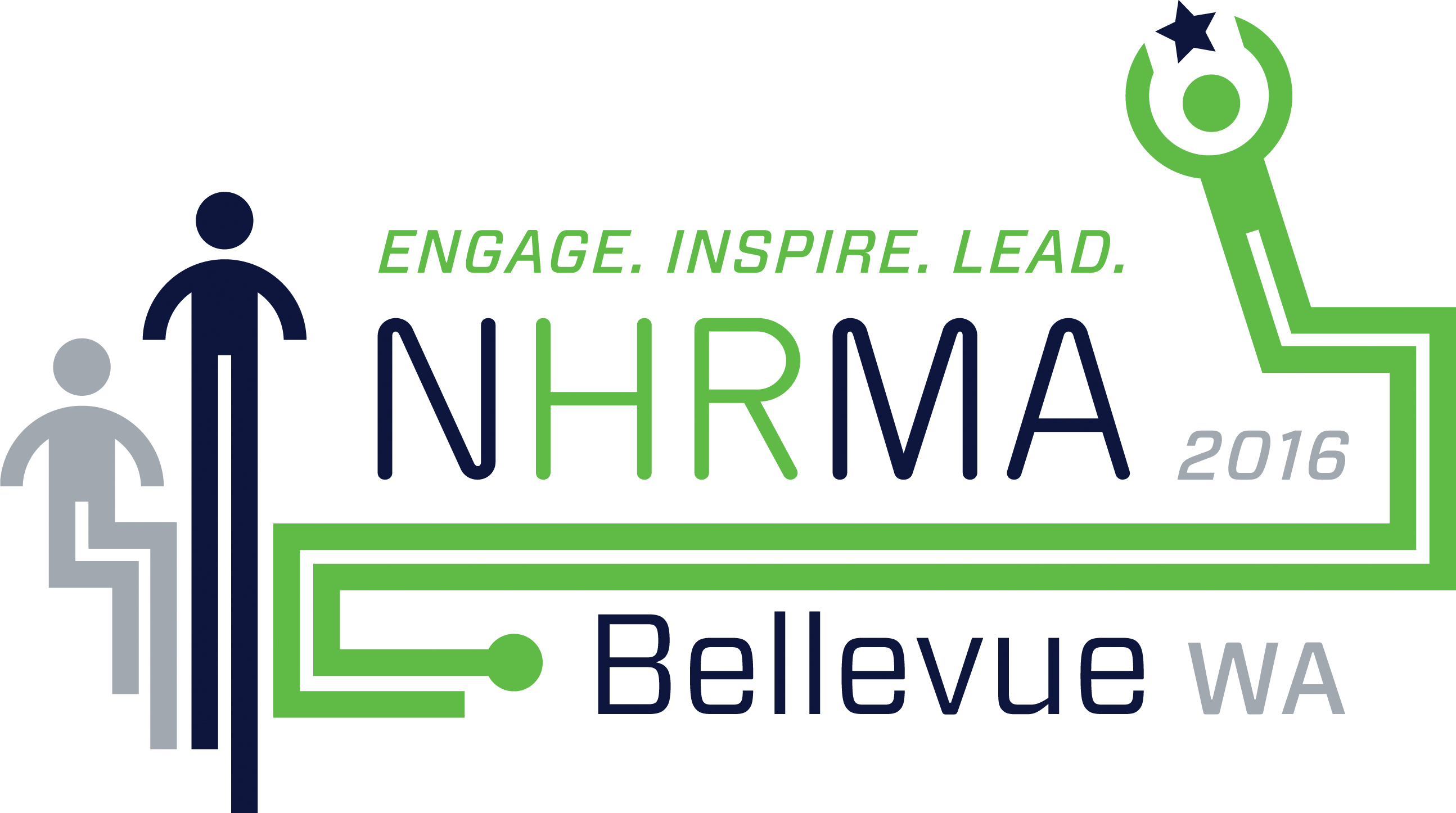 NHRMA 2016 Conference & TradeshowSeptember 7-9, 2016 | Bellevue, WAPre-Registered, Adding Optional Items ONSITE REGISTRATIONPARTICIPANT INFORMATION: Please print legibly.  Complete one form per person. First Name: ________________________________ Last Name:________________________________________________________Organization: _________________________________________________________________________________________________ADDITIONAL ITEMS FOR PURCHASE:Pre-Conference Workshop (Wednesday, Sept 7)		       	$119.00	=	__________________ 	Name of Workshop: ______________________________Evening Event: Bowling (Thursday, Sept 8)			       	$40.00		=	__________________ Guest Evening Event Ticket		 			       	$40.00		=	__________________                              							            TOTAL PAID =     $  _______________________PURCHASER INFORMATION:  Cardholder Name (As it Appears on Card): ______________________________________________________________________Billing Address: _________________________________________________________________________________________________City:_________________________________ State/Province: ______________  Postal Code _______________________________Type of Card:          Visa            MasterCard           AmEx	Card Number: ________________________________________Expiration Date: _____________________________________   Security Code: ___________________________________________Authorized Signature: ___________________________________________________________________________________________MUST BE COMPLETED AND RETURNED TO:CONFERENCE REGISTRATION & INFORMATION DESKMEYDENBAUER CENTER, CENTER HALL LOBBYDURING REGISTRATION HOURS BEGINNING SEPTEMBER 7, 2016